六、2020年河南省助理全科医生培训招收对象网上报名操作指南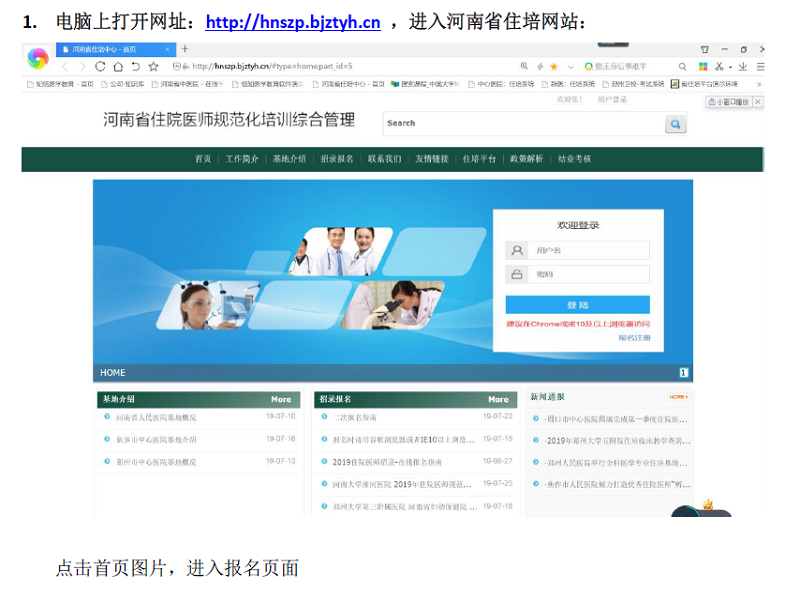 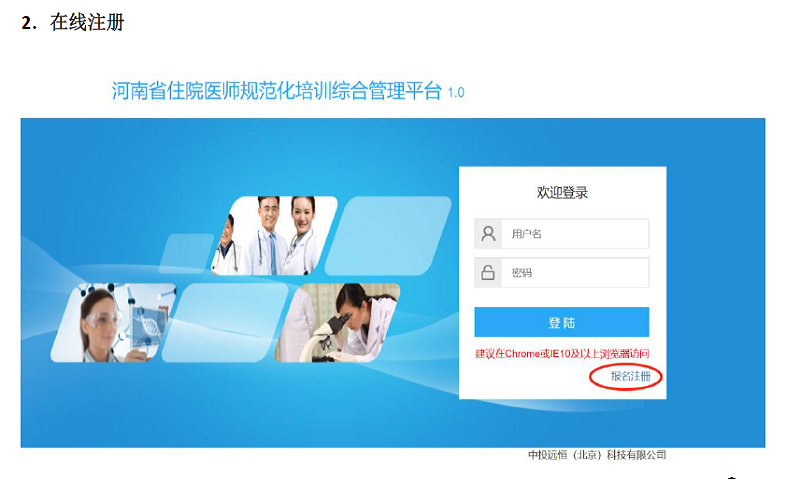 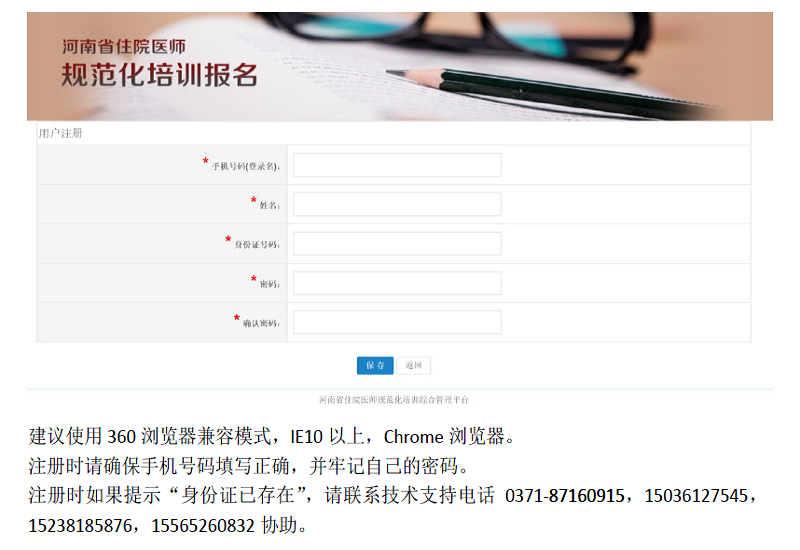 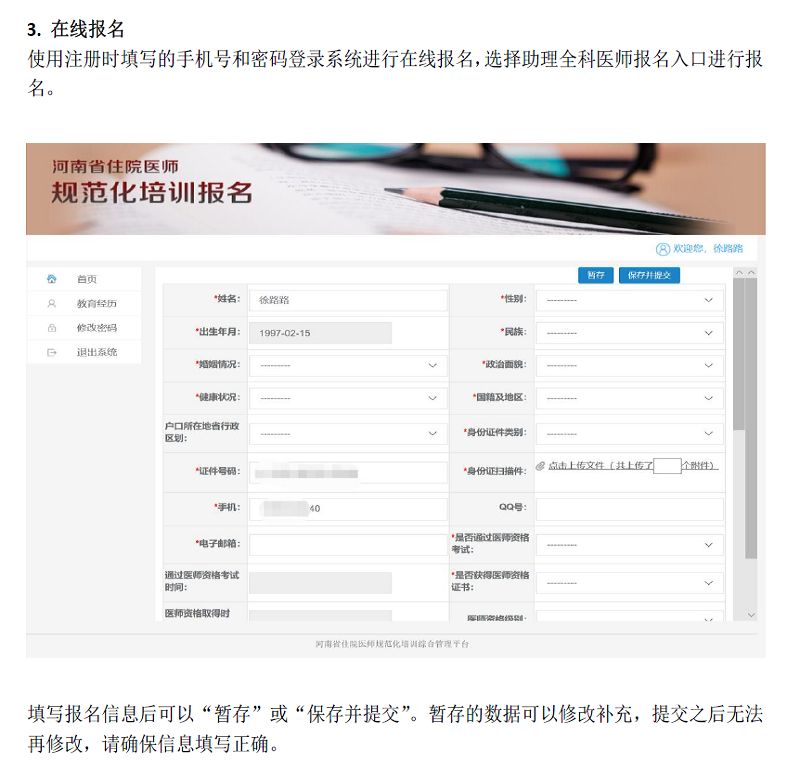 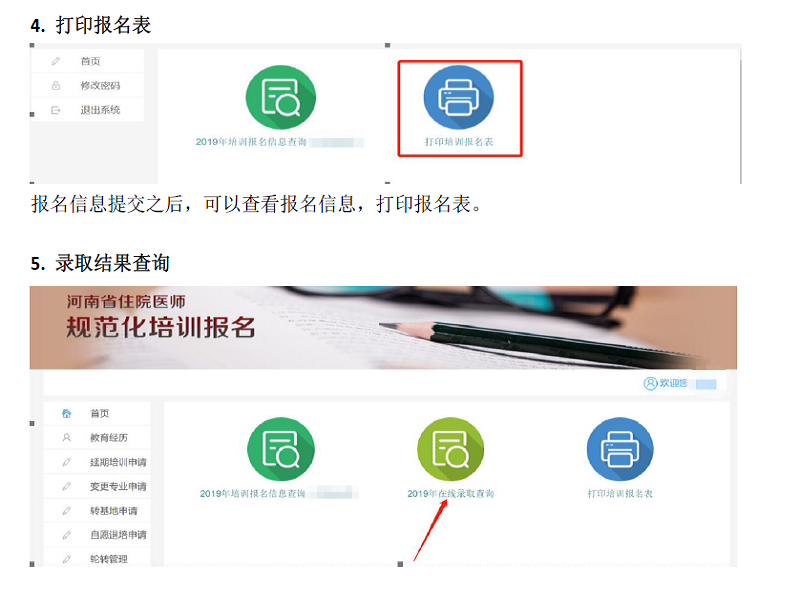 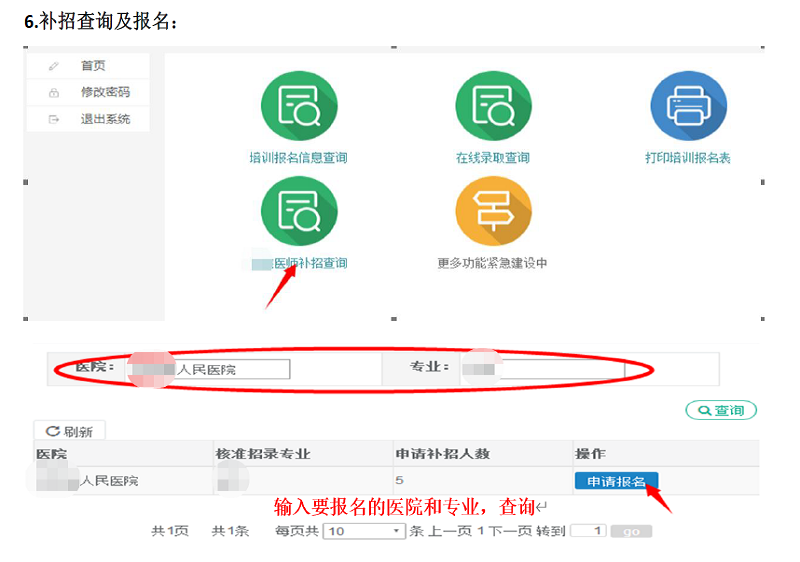 